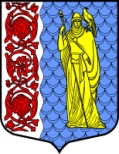   Администрация муниципального образованияСланцевский муниципальный район Ленинградской областиПОСТАНОВЛЕНИЕ«О создании и организации деятельности муниципальной пожарной охраны, порядке взаимоотношений муниципальной пожарной охраны с другими видами пожарной охраны на территории Сланцевского муниципального района»	В целях улучшения положения с обеспечением пожарной безопасности на территории Сланцевского муниципального района, в соответствии с Федеральным законом от 21 декабря 1994 г. № 69-ФЗ «О пожарной безопасности», Федеральным законом от 6 октября 2003 года № 131-ФЗ «Об общих принципах организации местного самоуправления в Российской Федерации», администрация Сланцевского муниципального района постановляет:1. Утвердить Положение о создании муниципальной пожарной охраны в Сланцевском  муниципальном районе (Приложение № 1).2. Утвердить штатное расписание подразделения муниципальной пожарной охраны Сланцевского муниципального района  (Приложение № 2).3. Утвердить квалификационные требования, предъявляемые к работникам муниципальной пожарной охраны (Приложение № 3).4. Разработать пакет организационных документов по созданию, обеспечению и комплектованию муниципальной пожарной охраны на территории Сланцевского муниципального района.5. Разработать и представить на утверждение порядок взаимодействия муниципальной пожарной охраны Сланцевского муниципального района с другими видами пожарной охраны и службами взаимодействия.6. Предусмотреть финансовые средства в бюджете МО на материально-техническое обеспечение муниципальной пожарной охраны, а также средства на выплату заработной платы, в соответствии с действующим законодательством Российской Федерации.7. Определить место дислокации, здание и помещения подразделения муниципальной пожарной охраны на территории сельского поселения.8. Организовать работу по созданию муниципальной пожарной охраны сельского поселения, подбор кандидатов и комплектование подразделения личным составом.9. Контроль за исполнением настоящего постановления оставляю за собой.Глава администрации                                                             А.А.ХоперскийПриложение № 1к постановлению от  01.04. 2014 г. № 648Положение
о создании муниципальной пожарной охраны в поселенииОбщие положения1. Муниципальная пожарная охрана (далее - МПО) - совокупность созданных в установленном порядке органов управления, подразделений и - организаций, предназначенных для организации профилактики пожаров, их тушения и проведения возложенных на них аварийно-спасательных работ.2. Организационно-правовой формой МПО является муниципальное учреждение (название) МО «Сланцевское городское поселение». Учредителем является администрация МО «Сланцевского городского поселения». 3. В своей деятельности МПО руководствуется Конституцией Российской Федерации, федеральными законами, указами и распоряжениями Президента Российской Федерации, постановлениями и распоряжениями Правительства Российской Федерации, нормативными правовыми актами субъекта Российской Федерации и муниципальными правовыми актами органов местного самоуправления.4. МПО осуществляет свою деятельность под руководством администрации муниципального образования через органы, специально уполномоченные решать задачи обеспечения пожарной безопасности.МПО может привлекаться на тушение пожаров и проведение аварийно-спасательных работ:в соответствии с планом привлечения сил и средств на тушение пожаров и проведения аварийно-спасательных работ в муниципальном образовании;за границы территории района выезда в соответствии с планами взаимодействия с соответствующими административными образованиями, а также по решению на то уполномоченных лиц органов местного самоуправления.5. МПО принимает участие в разработке муниципальных правовых актов, регламентирующих вопросы пожарной безопасности и в исполнении органами местного самоуправления муниципального образования полномочий в области пожарной безопасности.6. МПО в установленном порядке взаимодействует с организациями МЧС России и другими организациями при выполнении стоящих перед подразделением задач.7. Для осуществления возложенных на МПО задач и функций за ней закрепляются объекты, а также пожарное оборудование и снаряжение, предназначенное для обеспечения тушения пожаров на праве оперативного управления.8. Финансовое обеспечение МПО осуществляется в установленном порядке за счет средств бюджета МО, получаемых от осуществления разрешенной предпринимательской и иной приносящей доход деятельности.9. МПО вправе осуществлять предпринимательскую и иную приносящую доход деятельность, разрешенную для пожарной и аварийно-спасательных служб законодательством Российской Федерации.10. Материально-техническое обеспечение МПО осуществляется за счет материально-технических ресурсов МО организаций и иных источников, разрешенных законодательством Российской Федерации.11. Контроль за деятельностью МПО, использованием по назначению и сохранностью имущества, находящегося в оперативном управлении МПО, полученных им финансовых и материальных средств осуществляется в установленном порядке администрацией муниципального образования в пределах их компетенции.Основные задачи МПО12. Основными задачами МПО являются:поддержание сил и средств, в постоянной готовности к выполнению возложенных на нее задач;разработка документов по вопросам организации тушения пожаров и проведения аварийно-спасательных работ, в соответствии с полномочиями на территориях районов выезда;организация и осуществление профилактики пожаров;спасение людей и имущества при пожарах;организация и осуществление тушения пожаров и проведения аварийно-спасательных работ в чрезвычайных ситуациях природного и техногенного характера, на территориях районов выезда в соответствии с полномочиями;создание и совершенствование материально-технической базы, осуществление профессиональной подготовки личного состава, осуществление мероприятий по реабилитации, социальной и правовой защите работников МПО и членов их семей.К действиям по предупреждению, ликвидации социально-политических межнациональных конфликтов и массовых беспорядков МПО не привлекается.Основные функции МПО13. В систему МПО входят: органы управления;подразделения и организации, предназначенные для организации профилактики пожаров, их тушения и проведения возложенных на них аварийно-спасательных работ.14. МПО в соответствии с возложенными на нее задачами:принимает участие в установленном порядке в тушении пожаров и проведении аварийно-спасательных работ на территории района выезда;привлекается к тушению лесных и торфяных пожаров и проведению поисково-спасательных и аварийно-спасательных работ;выполняет специальные инженерно-технические работы при тушении пожаров и ликвидации чрезвычайных ситуаций;оказывает на пожарах и проведении поисково-спасательных и аварийно-спасательных работ первую доврачебную помощь пострадавшим;разрабатывает документы по вопросам организации профилактики и тушения пожаров и проведения аварийно-спасательных работ в пределах компетенции;участвует в разработке и корректировке документов предварительного планирования действий по тушению пожаров и проведению аварийно-спасательных работ в населенных пунктах и потенциально опасных и особо важных предприятиях, расположенных в районе выезда;организует специальное первоначальное обучение, профессиональную специальную и физическую подготовку личного состава;готовит и обеспечивает проведение аттестации личного состава в установленном порядке;проводит в установленном порядке пожарно-тактические учения (занятия), изучение и исследование характерных пожаров, аварийно-спасательных работ;проводит работу по внедрению эффективных приемов и способов тушения пожаров, ведению аварийно-спасательных работ;участвует в разработке мероприятий по подготовке населения к действиям в условиях чрезвычайных ситуаций;проводит противопожарную пропаганду и обучение населения мерам пожарной безопасности, действиям в случае пожара и других чрезвычайных ситуаций;участвует в подготовке пожарных, спасателей и добровольных пожарных обществ;организует и осуществляет взаимодействие с подразделениями всех видов пожарной охраны;участвует в организации системы обучения работников, организаций различных форм собственности, расположенных на территории муниципального образования мерам пожарной безопасности;оказывает помощь Государственному пожарному надзору в профилактике пожаров;участвует в разработке, издании и распространении наглядно-изобразительной продукции, тематической литературы, документальных и учебных фильмов, направленных на предупреждение пожаров, гибели и травмирования людей при них;осуществляет взаимодействие со средствами массовой информации в сфере информирования населения о состоянии пожарной безопасности, чрезвычайных ситуациях в муниципальном образовании и их последствиях;осуществляет взаимодействие с органами социальной защиты по вопросам соблюдения мер пожарной безопасности соответствующим контингентом, требующим внимания органов социальной защиты муниципального образования;осуществляет взаимодействие с правоохранительными органами муниципального образования в области обеспечения пожарной безопасности и ликвидации чрезвычайных ситуаций;анализирует работу по противопожарной пропаганде и обучению населения, проводимой органами местного самоуправления, собственниками (руководителями) предприятий и разрабатывает предложения по улучшению ее эффективности;осуществляет учет мероприятий, проводимых по вопросам противопожарной пропаганды и обучения населения;ведет учет средств массовой информации муниципального образования; ведет учет организаций, осуществляющих обучение населения муниципального образования мерам пожарной безопасности;организует работу юных пожарных, участвует в подготовке команд к участию в соревнованиях, тематических мероприятиях, слетах и т.д.;осуществляет взаимодействие с отделом образования по вопросу обучения детей мерам пожарной безопасности, оказывает методическую и практическую помощь работникам образовательных учреждений в организации преподавания предмета «Основы безопасности жизнедеятельности»;осуществляет противопожарное обеспечение спасательных и других аварийно-восстановительных работ;привлекает, в случае необходимости, добровольных пожарных и спасателей общественных спасательных формирований, имеющих соответствующую подготовку, подтвержденную в аттестационном порядке, а также граждан с их согласия к участию в тушении пожаров и проведению аварийно-спасательных работ;информирует органы местного самоуправления, территориальные органы Государственной противопожарной службы (далее - ГПС), руководителей организаций о фактах нарушений мер пожарной безопасности, которые могут привести к пожарам, авариям и катастрофам техногенного характера, а также при проведении оздоровительных, культурных, спортивных и других массовых мероприятий;анализирует состояние травматизма и заболеваемости среди личного состава, разрабатывает профилактические мероприятия по улучшению охраны труда и техники безопасности;участвует в соревнованиях по пожарно-спасательному и другим видам спорта;анализирует и прогнозирует состояние пожарной безопасности на территории муниципального образования, готовит в установленном порядке предложения по ее совершенствованию;осуществляет планирование и контроль за реализацией плановых мероприятий, требований нормативных актов в области обеспечения пожарной безопасности;ведет учет пожаров и последствий от них на территории муниципального образования;определяет потребности в приобретении пожарной, аварийно-спасательной специальной и другой техники, оборудования и снаряжения, средств связи в соответствии с нормами, утвержденными МЧС России для подразделений ГПС, а также установленными законодательством Российской Федерации;обеспечивает поддержание в постоянной готовности к тушению пожаров и проведению аварийно-спасательных работ пожарной и аварийно-спасательной техники, пожарно-технического вооружения, оборудования и средств связи;организует эксплуатацию зданий, сооружений, пожарной, аварийно-спасательной, специальной и другой техники, оборудования, снаряжения, средств связи закрепленного на праве оперативного управления;организует и проводит мероприятия совместно с Государственной инспекцией безопасности дорожного движения Министерства внутренних дел Российской Федерации по предупреждению дорожно-транспортных происшествий;ведет учет лимитной и штатной численности личного состава, анализ и подготовку предложений по совершенствованию структуры и рациональному использованию имеющейся численности;контролирует работу по подбору, расстановке, обучению и закреплению кадров, разработке мероприятий по повышению профессионального мастерства личного состава, формированию резерва для выдвижения на вышестоящие должности, организацию работы с лицами, зачисленными в этот резерв;решает в установленном порядке вопросы, связанные с назначением на должности и освобождением от должности сотрудников;рассматривает ходатайства и готовит соответствующие материалы на представление личного состава МПО к государственным и ведомственным наградам;организует воспитательную работу, проводит мероприятия по укреплению дисциплины среди личного состава и соблюдению законности, поддержанию связи с органами исполнительной власти, профсоюзами, страховыми компаниями и другими заинтересованными организациями по вопросам правовой и социальной защиты личного состава;вносит в установленном порядке предложения по изменению (уточнению) объемов и направлений использования бюджетных ассигнований, выделяемых из соответствующих бюджетов;осуществляет в установленном порядке контроль за использованием по назначению и сохранностью имущества, находящегося в оперативном управлении;использует находящееся в его оперативном управлении имущество в соответствии с его целями и задачами своей деятельности.Руководство МПО15. МПО возглавляет начальник.Начальник МПО назначается на должность и освобождается от должности главой муниципального образования по согласованию с территориальным органом ГПС.При руководстве работами по тушению пожаров и проведению аварийно-спасательных работ начальник МПО пользуется правами и полномочиями, установленными федеральным законодательством Российской Федерации.Начальник МПО обязан:знать оперативную обстановку, связанную с пожарами;знать месторасположение потенциально опасных объектов, конструктивные особенности зданий и сооружений, а также пожарную опасность технологических процессов производства, технические и оперативно-тактические характеристикиспециальной техники, порядок ее использования, дислокацию поисково-спасательных служб и подразделений пожарной охраны;знать руководящие документы, а также основные положения стандартов, норм и правил, содержащих требования по применению сил и средств ГПС, а также в области пожарной безопасности и осуществлению мероприятий по предупреждению пожаров, гибели и травмирования людей при них;принимать участие в разработке документов предварительного планирования применения поисково-спасательных сил и средств при тушении пожаров и проведения аварийно-спасательных работ на потенциально опасных объектах, находящихся в зоне обслуживания МПО;изучать и знать деловые и морально-психологические качества личного состава МПО;организовывать работу и контролировать состояние дежурных сил и средств МПО;устанавливать полномочия своим заместителям и руководителям (начальникам) подразделений МПО;обеспечивать при разработке и проведении противопожарных мероприятий и поисково-спасательных работ взаимодействие с аварийно-спасательными формированиями, надзорными органами и службами правоохранительных органов;организовывать и контролировать содержание пожарно-технического вооружения и эксплуатацию зданий, сооружений, спасательной и пожарной техники, аварийно-спасательного инструмента, хозяйственно-финансовую деятельность и материально-техническое обеспечение МПО;проводить мероприятия по развитию материально-технической базы МПО;обеспечивать подбор и расстановку кадров, их воспитание и профессиональную подготовку;организовывать работу по проведению служебной аттестации личного состава;осуществлять контроль за целевым использованием и сохранностью имущества находящегося в оперативном управлении МПО;обеспечивать расходование финансовых и материальных средств по целевому назначению в соответствии с законодательством Российской Федерации, утвержденным в установленном порядке сметами доходов и расходов, соблюдая финансово-бюджетную дисциплину и обеспечивая экономию средств.16. Начальник МПО имеет право:проводить плановые и внеплановые проверки состояния готовности МПО; ходатайствовать в установленном порядке о награждении работников МПО за отвагу и личное мужество, проявленные при участии в тушении пожаров и проведении аварийно-спасательных работ, государственными наградами Российской Федерации наградами МЧС России, а также по другим видам поощрения;определять способы тушения пожаров и проведения аварийно-спасательных работ, исходя из складывающейся обстановки;представлять МПО в органах местного самоуправления;применять в установленном порядке и в пределах своей компетенции поощрения налагать дисциплинарные взыскания на личный состав МПО;организовывать и проводить совещания, семинары, конференции, учебные и иные сборы личного состава;при тушении пожара и проведении аварийно-спасательных работ в соответствии обстановкой принимать решения, ограничивающие права должностных лиц и граждан на территории, где осуществляются действия при тушении пожара и ликвидации чрезвычайных ситуаций.Трудовые отношения в МПО17. В МПО принимаются граждане Российской Федерации не моложе 18 лет, способные по своим личным и деловым качествам, образованию и состоянию здоровья выполнять обязанности, возложенные на МПО. Работники осуществляют свою деятельность на основе трудового договора.На работников МПО распространяется законодательство Российской Федерации о труде и социальном страховании.18. Работники МПО в целях защиты своих профессиональных, социальных и иных прав и законных интересов могут объединяться или вступать на добровольной основе и в соответствии с действующим законодательством в профессиональные союзы, ассоциации, объединения пожарной охраны.Реорганизация и ликвидация МПО19. Реорганизация и ликвидация МПО осуществляется в порядке, предусмотренном законодательством Российской Федерации.Организация взаимодействия МПО с другими видами пожарной охраны20. Порядок взаимодействия МПО с другими видами пожарной охраны определяется законодательством Российской Федерации.21. Взаимодействие может осуществляться по следующим основным принципам: организация совместной деятельности в соответствии с установленными полномочиями и компетенцией;22. Обеспечение единого подхода к уровню требований, предъявляемых при осуществлении контроля за обеспечением пожарной безопасности.23. Основным направлением взаимодействия является осуществление совместных действий по предупреждению и тушению пожаров на территории муниципального образования.24. В соответствии с основными принципами взаимодействия МПО с другими видами пожарной охраны могут:осуществляться комплексные проверки состояния пожарной безопасности организаций (объектов);образовываться совместные комиссии по расследованию пожаров с человеческими жертвами и крупным материальным ущербом;осуществляться обмен информацией о пожарах и их последствиях на территории муниципального образования;разрабатываться и согласовываться с руководителями муниципальных образований порядок привлечения подразделений пожарной охраны для ликвидации пожаров и проведения аварийно-спасательных работ в данных муниципальных образованиях, а также на территории соседних муниципальных образований;проводиться совместные пожарно-тактические учения в организациях (объектах) с отработкой взаимодействия со всеми службами жизнеобеспечения организации (объекта).Осуществление контроля деятельности подразделений МПО25. Контроль деятельности подразделений МПО может осуществлять орган управления МПО в пределах своей компетенции.В отдельных случаях, установленных нормативными правовыми актами Российской Федерации, контроль может осуществляться сотрудниками ГПС.26. Проверки могут организовываться и проводиться по всем направлениям служебной деятельности подразделений МПО.27. Результаты проверок оформляются в виде справок, которые должны содержать также выводы и предложения по устранению выявленных недостатков.28. Должностные лица МПО за неисполнение или ненадлежащее исполнение возложенных на них прав и обязанностей несут ответственность согласно трудового и уголовного законодательства Российской Федерации.Приложение № 2к постановлению от 01.04. 2014 г. № 648Штатное расписание
подразделения муниципальной пожарной охраны
Примечание: Штатное расписание подразделения МПО разрабатывается с учетом возложенных на него задач и местных особенностей.Приложение № 3к постановлению от 01.04. 2014 г. № 648Квалификационные требования,
предъявляемые к работникам муниципальной пожарной охраныК работникам МПО предъявляются такие же требования, что и к работникам ГПС, с учетом организации службы регламентируемой законодательством Российской Федерации и муниципальными правовыми актами.Каждый работник МПО должен знать:законодательство, решения органов государственной власти и местного самоуправления в области обеспечения пожарной безопасности, нормативные акты и документы МЧС России, нормативы, правила и стандарты, действующие в сфере обеспечения пожарной безопасности с учетом должностной и функциональной компетенции;структуру, функции, задачи, формы и методы работы ГПС; основы управления и организации труда, делопроизводства в подразделениях МПО и по исполняемой должности;организацию газодымозащитной службы (далее - ГДЗС) в подразделениях, устройство, правила эксплуатации и обслуживания средств индивидуальной защиты органов дыхания (далее - СИЗОД);задачи и функции технической службы и службы связи; основы кадровой работы;основные тактико-технические характеристики и тактические возможности пожарного подразделения;опасные факторы пожара и последствия их воздействия на людей, приемы и способы прекращения горения;особенности пожарной опасности, пожароопасные и другие опасные свойства веществ, материалов, конструкций и оборудования на закрепленном участке (районе, секторе, зоне) работы; методику изучения пожаров;правила охраны труда при несении службы и тушении пожаров и проведении аварийно-спасательных работ;средства и методы оказания первой доврачебной помощи.уметь:применять на практике законодательство, регулирующее отношения в области борьбы с пожарами, стандарты, нормы и правила пожарной безопасности;анализировать оперативно-служебную деятельность, действия подразделений по тушению пожаров и проведения аварийно-спасательных работ по исполняемой должности, разрабатывать и осуществлять мероприятия по их совершенствованию;работать в СИЗОД, с пожарно-техническим вооружением и аварийно-спасательным инструментом и оборудованием;готовить к работе и применять закрепленную пожарную и аварийно-спасательную технику основного (специального) назначения и средства связи;проверять и оценивать состояние систем противопожарной защиты и противопожарною водоснабжения;грамотно составлять (оформлять) служебные документы, организовывать и вести учет и отчетность в объеме исполняемых по должности обязанностей;оказывать первую доврачебную помощь;выполнять нормативы по пожарно-строевой и физической подготовке;проводить испытание пожарно-технического вооружения и аварийно-спасательного инструмента и оборудования;иметь навыки:в разработке документов службы;работы в СИЗОД:в исполнении обязанностей должностных лиц на пожаре и при проведении аварийно-спасательных работ;в обнаружении и устранении неисправностей при обслуживании и эксплуатации закрепленной основной (специальной) техники (оборудования) и средств связи;в пользовании первичными средствами пожаротушении.10.04.2014 г.№ 648  -пНаименование должностейКатегория персоналаКоличество должностейКоличество должностейКодНаименование должностейКатегория персоналаРазряд  пожарно-спасательной частиРазряд  пожарно-спасательной частиКодНаименование должностейКатегория персоналаIIIКодРуководство                  Начальник части              работникИнструктор профилактики      работникСтарший водитель             работникКараулы (дежурные смены)     Начальник караула (дежурный смены)работникМастер - пожарный            работникТехника в боевом расчете/резервеПожарная автоцистерна на шасси повышенной проходимостиАвтоподъемник или автолестница                 Аварийно-спасательный автомобиль                   Осветительная установка      Легковой автомобиль          Грузовой автомобиль с тентом